East Bangor Borough Curbside Trash Collection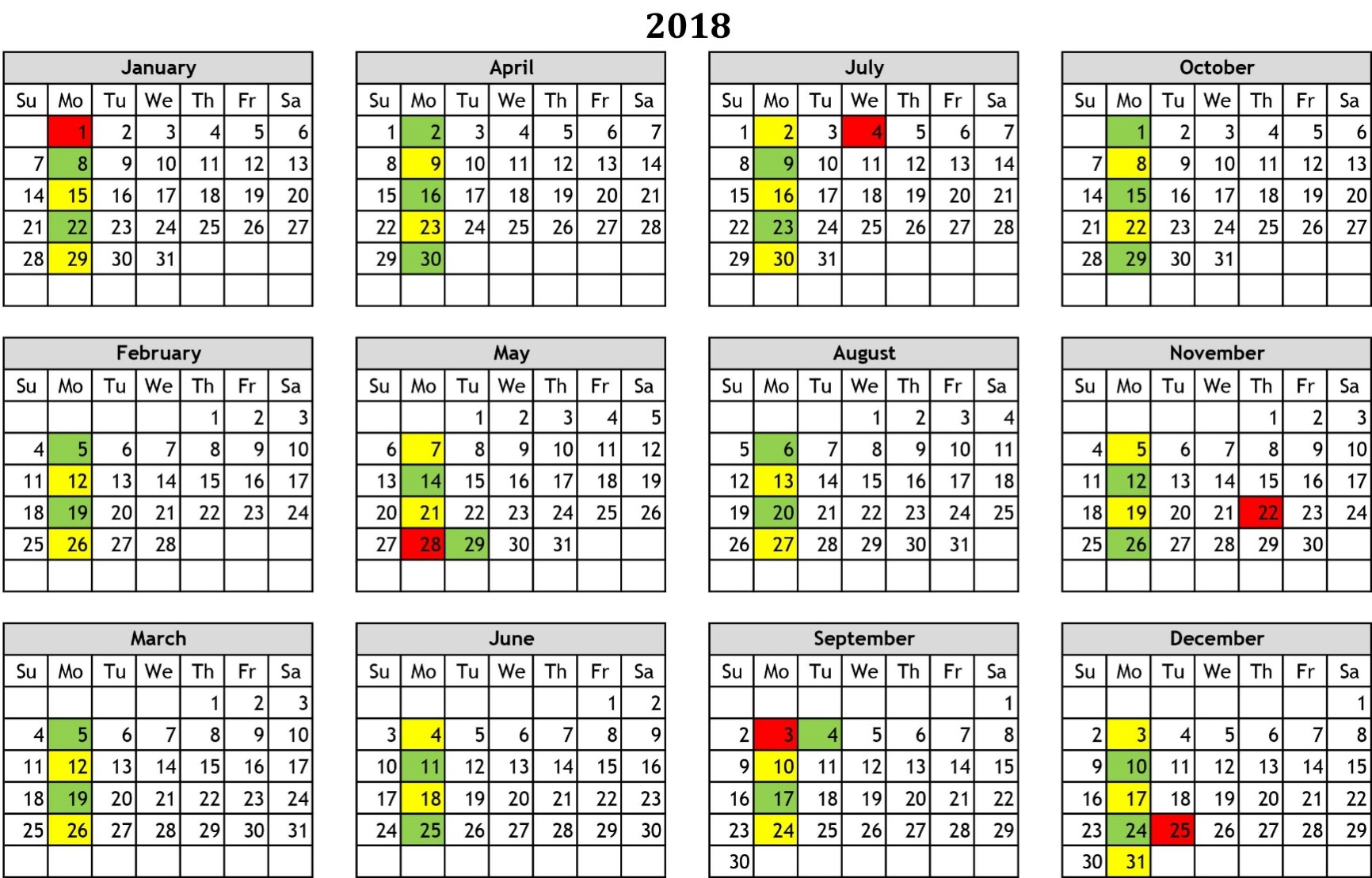 T – Trash Collection every week T – Trash Collection every week with Recycling R – Indicates Holiday Trash Curbside CollectionYour waste will be collected curbside each Monday except after Memorial Day, the Fourth of July, Labor Day, Christmas and New Year’s Day when collections will occur on Saturday. Recycling Curbside Collection Recycling collection will occur every other Monday. 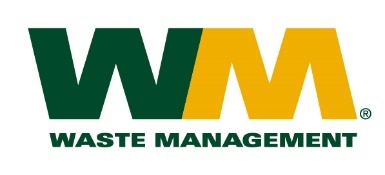 Follow us on Facebook!www.facebook.com/grandcentrallandfillandhaulingPlease call 800-633-9096 to reach our Customer Service Team. Single Stream Recycling CollectionAll recyclables may be placed in the same recycling container and put out for collection every other Friday. What East Bangor Borough Can Recycle 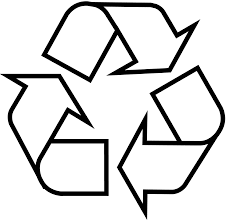 These items may be placed in the container for single-stream recyclingPlastics: 1,2,3,4,5,6,7Glass: bottles and jarsMetal: bi-metal, aluminum or tin cansPaper: newsprint, small cardboard boxes (shoe, gift, cereal boxes), magazines, phone books, envelopes, junk mailCartons: Milk, cream, wine, juice, broth, egg substitutesCorrugated cardboard: please cut or flatten boxesThese items are not accepted for recycling Plastics: any plastic that is not marked with 1 to 7 in recycling symbol, toys, garden hoses, pool covers, bowling ballsGlass: mirrors, plate glass, drinking glasses, glass cookwareElectronics: TV’s, microwave ovens, appliancesStyrofoam, propane tanks, tiresAny soiled or greasy paper or cardboard, including pizza boxes Waste Management will not collect yard waste, grass, televisions, computer equipment, appliances containing refrigerants, construction debris and hazardous waste. Our company also will not collect any liquid waste, including paint. If you have paint you no longer need, attempt to give it to someone who can use it. Otherwise, before placing out for the trash collection allow the paint to dry out or add cat litter or sand to the paint so that is no longer liquid. Recycling OptionsRecycle automotive batteries and used motor oil through a service station or car parts supplier. Recycle dry-cell batteries, CFL light bulbs, electronics and safely dispose of used syringes using Waste Management’s for-a-fee, order-from-home services available through www.thinkgreenfromhome.comAlso visit www.recyclerightrecycleoften.com website to learn more about recycling. 